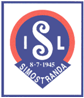 Simostranda IL ønsker velkommen tilSparebank 1 Cup skiskyting15. og 16. januar 2022Rennene arrangeres etter gjeldene regelverk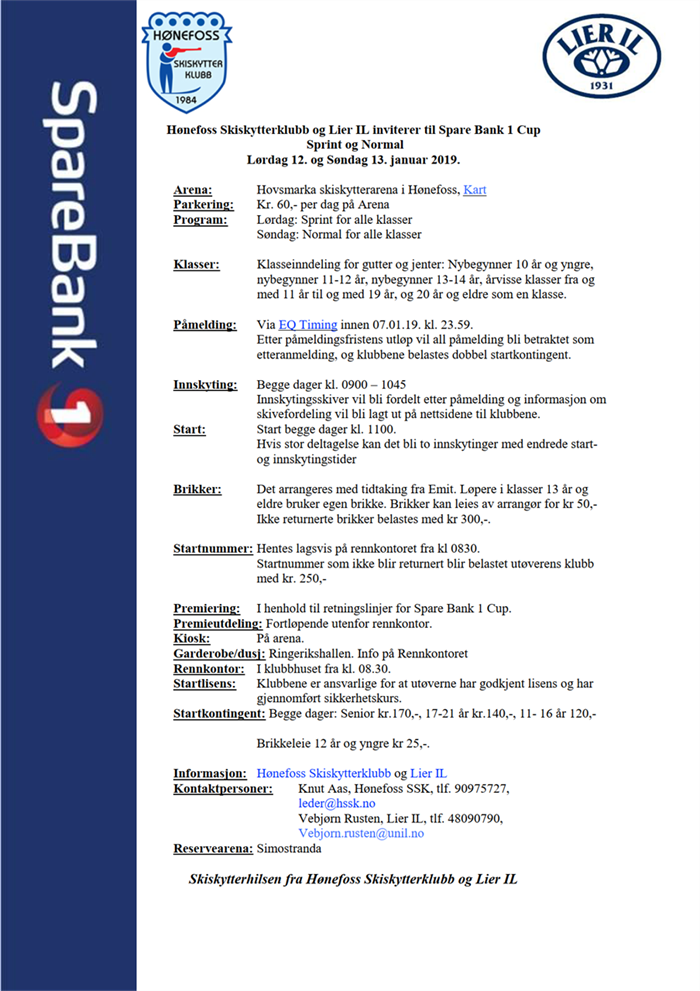 fra NSSF med tillegg fra BSSK for Sparebank 1 cupSted:	Eikvang, Simostranda                              	Parkering: 	Kr 50,- kun Vipps 124453Program:	Lørdag	Kort normal Søndag: 	Sprint Påmelding:		Via EQ Timing AS innen 11.01.2022. 	Etteranmelding: Kun på ledige startnummer og sendes på mail. Det er satt maksgrense på 200 stk i hver kohort, som er fordelt på 100 utøvere og 100 forelder/støtteapparat. BSSK sine utøvere vil bli forfordelt.Startkontingent: 	Ungdom og junior (17-22 år) kr.140, rekrutt (t.o.m. 16 år) kr.120,- Brikkeleie 13 år og eldre kr. 50,-. Startkontigent betales ved påmelding på nettStartslisens:	Klubbene er ansvarlig for at påmeldte deltakere har godkjent lisens og har gjennomført sikkerhetskurs.Rennkontor:	På arena fra kl. 07:30Startnummer:	Hentes enkeltvis på inne på Eikvang. Bruk munnbind og maks 20 stk. Startnummer som ikke blir returnert, blir belastet utøverens klubb med kr 250,-Brikker:	Egne brikker fra og med G/J 13 år.Innskyting:	Første innskyting: kl. 08:00-09:30	Andre innskyting: kl 12:30-13:30Start:	Første start kohort 1: kl 09.45	Pause. Vi ønsker alle vel hjem før neste kohort kommer.	Første start kohort 2: kl 13:45 Premiering:	I samsvar med retningslinjer for Sparebank 1 Cup. 	Premieutdeling kun for 1.-3. plass.	Alle vil få deltagerpremie når de kommer i mål.	Resultat vil komme på hjemmeside, https://simostranda.no/ og på Facebook.	Det vil være 15 min protestfrist, etter annonsering fra speaker. Publikum:	Det er ikke tillatt med publikum.Generelle råd	Linken omhandler råd for utøver og støtteapparat. Vi henstiller at alle etterlever disse rådene slik at vi i skiskytterfamilien holder oss friske og raske!	https://dokumentasjon.skiskyting.no/docs/koronaveileder/arrangement/Kontaktpersoner:Rennleder:						PåmeldingsansvarligOdd Ramstad						Helge Bendiksbyodd.ramstad@gmail.com					helge.bendiksby@gmail.comMobil: 92427627						Mobil: 92205639TD Kristoffer Staff, HønefossVelkommen til en sporty helg på Simostranda!